Lage, Geschichte und Sprache der Cornwalliser 
Die Cornwalliser leben in Cornwall, im südwestlichsten Zipfel Englands (in der Karte gelb eingezeichnet).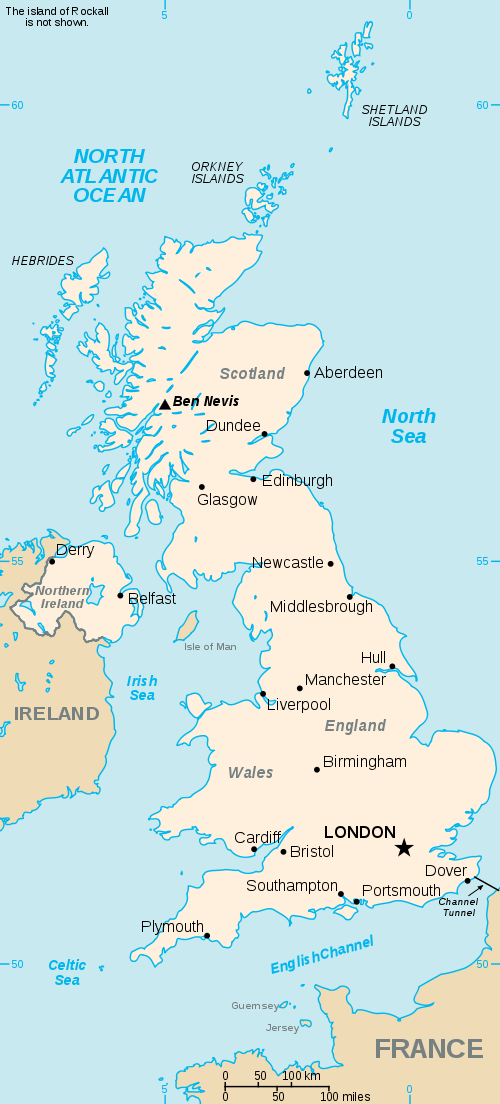 
A. Wales
B. Schottland
C. Nordirland
Vor 5500 Jahren. Sie dienten zumeist als Grabstätten.
- Altsteinzeit: 	Diese Epoche beginnt vor 2.5 Millionen Jahre. Sie dauert bis etwa 	10‘000 v.Chr. 
- Jungsteinzeit: Diese Epoche dauert von ca. 10‘000 v.Chr. bis etwa 2000 v.Chr. In 	dieser Zeit beginnt der Übergang von der Jägerkultur  und der	Sammlerkultur zum sesshaften Bauern.
- Normannen: Die bedeutende Zeit der Normannen war zwischen dem 9. und dem 11. 	Jahrhundert.
- Angelsachsen: Als Stammesverband gibt es die Angelsachsen seit dem 5. Jh. zirka. 	Die daraus sich bildende angelsächsische Kultur ging während des 11.-	12. Jahrhunderts in die englische Kultur über. a. Etwa 180‘000 Einwohner.
b. Etwa 540‘000 Einwohner (Stand 2012). 
Korrekt sind folgende Aussagen:
b.	Die letzte Person, die nur Kornisch reden konnte, Dolly Pentreath, ist im 18. Jahrhundert gestorben. c.	Kornisch ist eine keltische Sprache.g. 	Grossbritannien unterstützt die Wiederbelebung der kornischen Sprache. i.	Dank Henry Jenner, einem englischen Sprachenforscher, konnte das Kornische wieder belebt werden.  
Vertiefung
Die Verdrängung der kornischen Sprache hat verschiedene Ursachen:
- Kornisch ist eine Minderheitensprache. Sie hat daher einen schweren Stand neben dem Englisch, einer „grossen“ Sprache. Die Situation ist ähnlich wie die der Romanen in Graubünden. 
- Kulturgüter und Bildung sind mit der Zeit mehr und mehr auf Englisch produziert worden. Dadurch besitzt die englische Sprache ein höheres Ansehen, bzw. das Kornische verliert an Wert. 
- Die englischen Machthaber haben in der Zeit um 1400 begonnen, Gesetze und öffentliche Texte in Corwall nur noch auf Englisch zuzulassen. 
Ein besonders trauriges Ereignis stellt die sogenannte „Prayer Book Rebellion“ dar, der Gebetsbuchaufstand von 1549: Nachdem das Gebetsbuch nur noch auf Englisch benutzt werden durfte, gab es ein Aufstand der kornischen Bevölkerung. Der Aufstand wurde mit grösster Härte unterdrückt. Man geht davon aus, dass bei diesem Aufstand etwa 20% der kornischen Bevölkerung umgebracht wurde. 
Der Vergleich zeigt, dass die keltische Sprachen Ähnlichkeiten sowohl mit dem Italienischen, einer romanischen Sprache, als auch mit dem Deutschen, einer germanischen Sprache, haben.
 
Ähnlichkeiten mit dem Italienischen: 
Keltisch 	> tir (Land)	mel (Honig)	lever (Buch)
Italienisch	> terra	miele	libro

Ähnlichkeiten mit dem Deutschen: 
Keltisch	> mor	
Deutsch	> Meer

Diese Ähnlichkeiten kommen daher, dass die keltischen, die romanischen und die germanischen Sprachen miteinander verwandt sind. Sie gehören nämlich alle zu den sogenannten indogermanischen Sprachen. 
Weitere indogermanische Sprachen sind zum Beispiel Iranisch, Slavisch, Indisch oder Griechisch. Sie alle haben gemeinsame Wurzeln.
 
Andere Sprachfamilien sind z.B. die afroasiatischen Sprachen – die hauptsächlich im Norden Afrikas gesprochen werdendie Niger-Kongo-Sprachfamiliedie Sinotibetische Sprachfamilie (China, Südostasien).In Europa gehören Ungarisch und Finnisch zur Uralischen Sprachfamilie, also nicht zum gleichen indogermanischen Stamm, wie die anderen europäischen Sprachen.